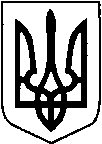 КИЇВСЬКА ОБЛАСТЬТЕТІЇВСЬКА МІСЬКА РАДАVІІІ СКЛИКАННЯ                                                  ШОСТА    СЕСІЯ                                              Р І Ш Е Н Н Я
25.05.2021 р.                                   №  270 -06-VIIІ
Про затвердження проектів землеустрою, технічних документацій та передачу громадянам земельних ділянок у власність,які розташовані на території Тетіївської міської ради                  Розглянувши заяви громадян, розроблені ПП «Земля», ФОП Шамрай Д.В., ФОП Тарнавський В.А., ТОВ «Український земельний кадастр»,  проекти землеустрою щодо відведення земельних ділянок у власність, технічні документації із землеустрою щодо встановлення (відновлення) меж земельної ділянки в натурі (на місцевості), на підставі рішення 25 сесії 7 скликання № 381 від 22.09.2017 року, керуючись пунктом 34 частиною 1 статті 26 Закону України «Про місцеве самоврядування в Україні», відповідно до статей 12,116,118,121,122,125,126,134,186-1, Земельного кодексу України, статтями 19, 25, 50, 55 Закону України «Про землеустрій», Закону України « Про державну реєстрацію речових прав на нерухоме майно та їх обтяжень» Тетіївська міська рада ВИРІШИЛА : 1.Відмінити рішення 44 сесії Дзвеняцької сільської ради від 20.04.2018 року № 101 /1 «Про уточнення рішення виконавчого комітету Дзвеняцької сільської ради від 12.07.1994 року №13 «Про приватизацію земельних ділянок»»     2.Затвердити розроблені ПП «Земля», ФОП Шамрай Д.В., ФОП Тарнавський В.А.,  ТОВ «Український земельний кадастр»,   проекти землеустрою щодо  відведення земельних ділянок у власність, технічні документації із землеустрою щодо  встановлення (відновлення) меж земельних ділянок в натурі (на місцевості), які розташовані на території Тетіївської міської ради  -Гречанюку Володимиру Миколайовичу   м. Тетіїв, вул. Набережна, 32,  площею  0,1000 га  для  будівництва та обслуговування житлового будинку, господарських будівель і споруд (присадибна ділянка), кадастровий  номер   3224610100:01:163:0030;      -Поліщук Тетяні Володимирівні   м. Тетіїв, вул. Івана Сенька, 5-А,  площею  0,0923 га  для  будівництва та обслуговування житлового будинку, господарських будівель і споруд (присадибна ділянка), кадастровий  номер   3224610100:05:021:0112;       -Тімановій Оксані Володимирівні на території Тетіївської міської ради площею  0,0830 га  для  ведення особистого селянського господарства, кадастровий  номер   3224610100:07:011:0023;          -Лучку Олександру Сергійовичу   м. Тетіїв, вул. В.Чорновола, 20,  площею  0,0922 га  для  будівництва та обслуговування житлового будинку, господарських будівель і споруд (присадибна ділянка), кадастровий  номер   3224610100:05:021:0114;         -Вітюку Едуарду Михайловичу  с. Бурківці, вул. Козуба,8,  площею 0,2938      га  для  ведення особистого селянського господарства, кадастровий  номер   3224680401:01:005:0009;            -Сауху  Олександру Петровичу с. Галайки, вул. Шкільна,5,  площею 0,3328      га  для  ведення особистого селянського господарства, кадастровий  номер   3224681201:01:021:0017;         -Чупахіній Тетяні Михайлівні с. Високе, вул. Прорізна, 15,  площею  0,2500 га  для  будівництва та обслуговування житлового будинку, господарських будівель і споруд (присадибна ділянка), кадастровий  номер   3224680801:01:021:0008;  -Кондратюку  Дмитру  Вікторовичу, Кондратюку Василю Вікторовичу  на території Тетіївської  міської  ради, за межами с. Високе,  площею 3,4647      га  для  ведення товарного сільськогосподарського виробництва, кадастровий  номер   3224680800:03:007:0023;        - Васильченко Олені  Іванівні  с. Галайки, вул. Стародубська, 31 ,  площею  0,2474 га  для  будівництва та обслуговування житлового будинку, господарських будівель і споруд (присадибна ділянка), кадастровий  номер   3224681201:01:031:0021;  -Васильченко Олені  Іванівні с. Галайки, вул. Стародубська,  площею 0,2500      га  для  ведення особистого селянського господарства, кадастровий  номер   3224681201:01:031:0022;- Гончаренко Ользі Василівні  с. Голодьки, вул. Лісова, 32 ,  площею  0,2500 га  для  будівництва та обслуговування житлового будинку, господарських будівель і споруд (присадибна ділянка), кадастровий  номер   3224681601:01:021:0025;  -Гончаренко Ользі  Василівні с. Голодьки,  вул. Лісова,32,   площею 0,3514      га  для  ведення особистого селянського господарства, кадастровий  номер   3224681601:01:021:0024;-Гарнику  Віталію Михайловичу с. Денихівка ,  площею 0,1774       га  для  ведення особистого селянського господарства, кадастровий  номер   3224682400:03:014:0213;                          - Мельник Раїсі Володимирівні  с. Денихівка, вул. Шкільна, 27,  площею  0,2027 га  для  будівництва та обслуговування житлового будинку, господарських будівель і споруд (присадибна ділянка), кадастровий  номер   3224682400:03:014:0237;     - Баранчук Лесі Анатоліївні  с. Денихівка, вул. Залізнична, 42,  площею  0,2045 га  для  будівництва та обслуговування житлового будинку, господарських будівель і споруд (присадибна ділянка), кадастровий  номер   3224682401:01:027:0201;   - Балагурі  Галині  Іванівні с. Денихівка, вул. Космонавтів, 27,  площею  0,2400 га  для  будівництва та обслуговування житлового будинку, господарських будівель і споруд (присадибна ділянка), кадастровий  номер   3224682401:01:027:0017;    - Городньому  Петру Федоровичу с. Денихівка, вул. Дем’яна Бідного, 37,  площею  0,2125га  для  будівництва та обслуговування житлового будинку, господарських будівель і споруд (присадибна ділянка), кадастровий  номер   3224682401:01:011:0007;    - Кравець Тетяні  Олександрівні  с. Дібрівка,  площею  0,3500 га для ведення особистого селянського господарства, кадастровий  номер   3224683200:07:005:0049;    - Вознюку Артуру Анатолійовичу  с. Дібрівка, вул. Середня, 2,  площею  0,2500га  для  будівництва та обслуговування житлового будинку, господарських будівель і споруд (присадибна ділянка), кадастровий  номер   3224683201:01:033:0021;    - Марчуку Василю Петровичу  с. Кашперівка, провул. Юнатів, 5-А,  площею  0,2243 га  для  будівництва та обслуговування житлового будинку, господарських будівель і споруд (присадибна ділянка), кадастровий  номер   3224683601:01:053:0037;      - Наконечному Сергію Івановичу  с. Кашперівка, вул. Київська, 71,  площею  0,2500 га  для  будівництва та обслуговування житлового будинку, господарських будівель і споруд (присадибна ділянка), кадастровий  номер   3224683601:01:063:0010;      - Орел Ірині Олександрівні  с. Кашперівка, вул. Ленінградська, 1 Б,  площею  0,1720га  для  будівництва та обслуговування житлового будинку, господарських будівель і споруд (присадибна ділянка), кадастровий  номер   3224683601:01:079:0004;    - Рябчику Олександру Архиповичу  с. Кашперівка, вул. Підлісна,   площею 0,2278    га  для  ведення особистого селянського господарства, кадастровий  номер   3224683600:03:021:0024; - Рябчик Ользі Володимирівні  с. Кашперівка, вул. Космонавтів,   площею 0,2263   га  для  ведення особистого селянського господарства, кадастровий  номер   3224683601:01:091:0012;  - Беленюк  Наталії  Миколаївні  с. Кашперівка,  вул. Сонячна, 20,  площею  0,1216 га  для  будівництва та обслуговування житлового будинку, господарських будівель і споруд (присадибна ділянка), кадастровий  номер   3224683601:01:042:0017;      - Гоменюк Людмилі  Миколаївні  с. Кашперівка,  вул. Свято-Троїцька, 38,  площею  0,2500 га  для  будівництва та обслуговування житлового будинку, господарських будівель і споруд (присадибна ділянка), кадастровий  номер   3224683601:01:051:0020;    - Гоменюк Людмилі Миколаївні  с. Кашперівка, вул. Свято-Троїцька,38,   площею 0,2028    га  для  ведення особистого селянського господарства, кадастровий  номер   3224683601:01:051:0021;- Марчуку Сергію Васильовичу с. Кашперівка,  площею 0,1264       га  для  ведення особистого селянського господарства, кадастровий  номер   3224683601:01:079:0003;- Столяру Юрію Миколайовичу  с. Клюки, вул. Молодіжна,  площею  0,3000     га  для  ведення особистого селянського господарства, кадастровий  номер   3224684001:01:036:0011;   - Столяру  Миколі Титовичу  с. Клюки, вул. Сонячна, 5,  площею  0,6249        га  для  ведення особистого селянського господарства, кадастровий  номер   3224684001:01:002:0008;- Гавриленко Альоні Василівні  с. Клюки, вул. Молодіжна,   площею  0,2500        га  для  ведення особистого селянського господарства, кадастровий  номер   3224684001:01:036:0005;- Шевчук Тетяні Іванівні  с. Клюки,    площею  0,5997        га  для  ведення особистого селянського господарства, кадастровий  номер   3224684001:01:005:0010;  - Студзінській Тетяні Франківні с. Кошів,  вул. Жовтнева, 35,  площею  0,2500 га  для  будівництва та обслуговування житлового будинку, господарських будівель і споруд (присадибна ділянка), кадастровий  номер   3224684401:01:020:0010;      - Сергієнку Олександру  Анатолійовичу  с. Кошів,  вул. Братів Красіїв, 7,  площею  0,2500 га  для  будівництва та обслуговування житлового будинку, господарських будівель і споруд (присадибна ділянка), кадастровий  номер   3224684401:01:030:0012;      - Лавренчук Тетяні Миколаївні  с. Кошів,  вул. Братів Красіїв, 46,  площею  0,2500 га  для  будівництва та обслуговування житлового будинку, господарських будівель і споруд (присадибна ділянка), кадастровий  номер   3224684401:01:032:0002;      - Цімох  Віктору Григоровичу с. Кошів,  вул. Братів Красіїв, 88,  площею  0,2500 га  для  будівництва та обслуговування житлового будинку, господарських будівель і споруд (присадибна ділянка), кадастровий  номер   3224684401:01:031:0022;      - Буслову  Івану  Миколайовичу с. Кошів,  вул. Жовтнева, 33,  площею  0,2500 га  для  будівництва та обслуговування житлового будинку, господарських будівель і споруд (присадибна ділянка), кадастровий  номер   3224684401:01:020:0011;      - Сороці Людмилі Павлівні с. Михайлівка,  вул. Перемоги, 6,  площею  0,2500 га  для  будівництва та обслуговування житлового будинку, господарських будівель і споруд (присадибна ділянка), кадастровий  номер   3224684601:01:015:0008;   - Сороці Людмилі Павлівні  с. Михайлівка, вул. Перемоги, 6, площею  0,0786 га для ведення особистого селянського господарства, кадастровий  номер   3224684601:01:015:0009;- Мазур Вікторії  Василівні с. П’ятигори, площею  1,3000 га  для  ведення особистого селянського господарства, кадастровий  номер   3224685300:07:016:0014;  - Рудюк Олені Дмитрівні  с. П’ятигори, вул. Шкільна, 48,  площею       0,2500 га  для  будівництва та обслуговування житлового будинку, господарських будівель і споруд (присадибна ділянка), кадастровий  номер   3224685301:01:037:0030;      - Рудюк Олені Дмитрівні с. П’ятигори, вул. Шкільна, 48,  площею       0,1991 га  для  ведення особистого селянського господарства, кадастровий  номер   3224685301:01:037:0029;  -Гобатюку Дмитру Васильовичу с. Скибинці, вул. Миру ,5 Б,  площею  0,2202 га  для  будівництва та обслуговування житлового будинку, господарських будівель і споруд (присадибна ділянка), кадастровий  номер   3224686201:01:023:0014;       -Терновому Павлу Олександровичу с. Скибинці, вул. Миру ,5 А,  площею  0,1198 га  для  будівництва та обслуговування житлового будинку, господарських будівель і споруд (присадибна ділянка), кадастровий  номер   3224686201:01:023:0016;       -Лавренюку Володимиру Вікторовичу  с. Стадниця, вул. Гуркіна,1,  площею  0,2500 га  для  будівництва та обслуговування житлового будинку, господарських будівель і споруд (присадибна ділянка), кадастровий  номер   3224686601:01:045:0015;     - Лавренюку Володимиру Вікторовичу  с. Стадниця, вул. Гуркіна,1,  площею  0,1400        га  для  ведення особистого селянського господарства, кадастровий  номер   3224686601:01:045:0016;- Міхієвському Роману Вікторовичу с. Стадниця, вул. Колгоспна,13  площею  0,0582        га  для  ведення особистого селянського господарства, кадастровий  номер   3224686601:01:014:0012;  -Міхієвському Роману Вікторовичу с. Стадниця, вул. Колгоспна, 13,  площею  0,2500 га  для  будівництва та обслуговування житлового будинку, господарських будівель і споруд (присадибна ділянка), кадастровий  номер   3224686601:01:014:0011; - Поліщук Любові Василівні с. Тайниця,  площею  0,7300  га  для  ведення особистого селянського господарства, кадастровий  номер   3224687401:01:016:0013;- Квашуку  Ярославу  Миколайовичу с.Тайниця,   площею  0,7096    га  для  ведення особистого селянського господарства, кадастровий  номер   3224687400:03:008:0010;   - Снігур Віті Степанівні с. Теліжинці, вул. Гориста, 11-А, площею  0,1000        га  для  ведення особистого селянського господарства, кадастровий  номер   3224687801:01:042:0004;     -Галиченку Миколі  Васильовичу с. Хмелівка, вул. Свято-Покровська, 45,  площею  0,2500 га  для  будівництва та обслуговування житлового будинку, господарських будівель і споруд (присадибна ділянка), кадастровий  номер   3224684002:02:019:0020;   -Приймаку Володимиру Івановичу с. Черепин, вул. Тетіївська, 2-А,  площею  0,0900 га  для  будівництва та обслуговування житлового будинку, господарських будівель і споруд (присадибна ділянка), кадастровий  номер   3224688201:01:038:0002; - Грабовому Ярославу Олексійовичу   за межами    с.Степове, площею 2,00 га  для  ведення особистого селянського господарства, кадастровий  номер   3224687000:02:013:0030;   3. Передати у власність громадянам земельні ділянки, які розташовані на території Тетіївської міської ради за рахунок земель комунальної  - Черевко Тетяні Вікторівні  с. Дібрівка, вул. Гоголя, 5, площею 0,1811 га  для  ведення особистого селянського господарства, кадастровий номер 3224683201:01:045:0016;-Костюку Антону Володимировичу с. Дібрівка, вул. Вишнева, 6, площею 0,2500 га  для будівництва та обслуговування житлового будинку, господарських будівель і споруд (присадибна ділянка), кадастровий номер 3224683201:01:021:0004;Якимчук Наталії Миколаївні с. Дібрівка, вул. Середня,34, площею 0,2441 га  для будівництва та обслуговування житлового будинку, господарських будівель і споруд (присадибна ділянка), кадастровий номер 3224683201:01:033:0011;-Журавель Людмилі Василівні с. Дзвеняче, вул. Гагаріна, 27, площею 0,3012 га  для ведення особистого селянського господарства, кадастровий номер 3224682801:01:013:0013;-Журавель Людмилі Василівні с. Дзвеняче, вул. Гагаріна, 27, площею 0,25 га для будівництва та обслуговування житлового будинку, господарських будівель і споруд (присадибна ділянка), кадастровий номер 3224682801:01:013:0012;  -Гречанюку Володимиру Миколайовичу   м. Тетіїв, вул. Набережна, 32,  площею  0,1000 га  для  будівництва та обслуговування житлового будинку, господарських будівель і споруд (присадибна ділянка), кадастровий  номер   3224610100:01:163:0030;      -Поліщук Тетяні Володимирівні   м. Тетіїв, вул. Івана Сенька, 5-А,  площею  0,0923 га  для  будівництва та обслуговування житлового будинку, господарських будівель і споруд (присадибна ділянка), кадастровий  номер   3224610100:05:021:0112;       -Тімановій Оксані Володимирівні на території Тетіївської міської ради площею  0,0830 га  для  ведення особистого селянського господарства, кадастровий  номер   3224610100:07:011:0023;          -Лучку Олександру Сергійовичу   м. Тетіїв, вул. В.Чорновола, 20,  площею  0,0922 га  для  будівництва та обслуговування житлового будинку, господарських будівель і споруд (присадибна ділянка), кадастровий  номер   3224610100:05:021:0114;         -Вітюку Едуарду Михайловичу  с. Бурківці, вул. Козуба,8,  площею 0,2938      га  для  ведення особистого селянського господарства, кадастровий  номер   3224680401:01:005:0009;            -Сауху  Олександру Петровичу с. Галайки, вул. Шкільна,5,  площею 0,3328      га  для  ведення особистого селянського господарства, кадастровий  номер   3224681201:01:021:0017;         -Чупахіній Тетяні Михайлівні с. Високе, вул. Прорізна, 15,  площею  0,2500 га  для  будівництва та обслуговування житлового будинку, господарських будівель і споруд (присадибна ділянка), кадастровий  номер   3224680801:01:021:0008;  -Кондратюку  Дмитру  Вікторовичу, Кондратюку Василю Вікторовичу  на території Тетіївської  міської  ради, за межами с. Високе,  площею 3,4647      га  для  ведення товарного сільськогосподарського виробництва, кадастровий  номер   3224680800:03:007:0023;        - Васильченко Олені  Іванівні  с. Галайки, вул. Стародубська, 31 ,  площею  0,2474 га  для  будівництва та обслуговування житлового будинку, господарських будівель і споруд (присадибна ділянка), кадастровий  номер   3224681201:01:031:0021;  -Васильченко Олені  Іванівні с. Галайки, вул. Стародубська,  площею 0,2500      га  для  ведення особистого селянського господарства, кадастровий  номер   3224681201:01:031:0022;- Гончаренко Ользі Василівні  с. Голодьки, вул. Лісова, 32 ,  площею  0,2500 га  для  будівництва та обслуговування житлового будинку, господарських будівель і споруд (присадибна ділянка), кадастровий  номер   3224681601:01:021:0025;  -Гончаренко Ользі  Василівні с. Голодьки,  вул. Лісова,32,   площею 0,3514      га  для  ведення особистого селянського господарства, кадастровий  номер   3224681601:01:021:0024;- Гарнику  Віталію Михайловичу с. Денихівка ,  площею 0,1774       га  для  ведення особистого селянського господарства, кадастровий  номер   3224682400:03:014:0213;                          - Мельник Раїсі Володимирівні  с. Денихівка, вул. Шкільна, 27,  площею  0,2027 га  для  будівництва та обслуговування житлового будинку, господарських будівель і споруд (присадибна ділянка), кадастровий  номер   3224682400:03:014:0237;     - Баранчук Лесі Анатоліївні  с. Денихівка, вул. Залізнична, 42,  площею  0,2045 га  для  будівництва та обслуговування житлового будинку, господарських будівель і споруд (присадибна ділянка), кадастровий  номер   3224682401:01:027:0201;   - Балагурі  Галині  Іванівні с. Денихівка, вул. Космонавтів, 27,  площею  0,2400 га  для  будівництва та обслуговування житлового будинку, господарських будівель і споруд (присадибна ділянка), кадастровий  номер   3224682401:01:027:0017;    - Городньому  Петру Федоровичу с. Денихівка, вул. Дем’яна Бідного, 37,  площею  0,2125га  для  будівництва та обслуговування житлового будинку, господарських будівель і споруд (присадибна ділянка), кадастровий  номер   3224682401:01:011:0007;    - Кравець Тетяні  Олександрівні  с. Дібрівка,  площею  0,3500 га для ведення особистого селянського господарства, кадастровий  номер   3224683200:07:005:0049;    - Вознюку Артуру Анатолійовичу  с. Дібрівка, вул. Середня, 2,  площею  0,2500га  для  будівництва та обслуговування житлового будинку, господарських будівель і споруд (присадибна ділянка), кадастровий  номер   3224683201:01:033:0021;    - Марчуку Василю Петровичу  с. Кашперівка, провул. Юнатів, 5-А,  площею  0,2243 га  для  будівництва та обслуговування житлового будинку, господарських будівель і споруд (присадибна ділянка), кадастровий  номер   3224683601:01:053:0037;      - Наконечному Сергію Івановичу  с. Кашперівка, вул. Київська, 71,  площею  0,2500 га  для  будівництва та обслуговування житлового будинку, господарських будівель і споруд (присадибна ділянка), кадастровий  номер   3224683601:01:063:0010;      - Орел Ірині Олександрівні  с. Кашперівка, вул. Ленінградська, 1 Б,  площею  0,1720га  для  будівництва та обслуговування житлового будинку, господарських будівель і споруд (присадибна ділянка), кадастровий  номер   3224683601:01:079:0004;    - Рябчику Олександру Архиповичу  с. Кашперівка, вул. Підлісна,   площею 0,2278    га  для  ведення особистого селянського господарства, кадастровий  номер   3224683600:03:021:0024; - Рябчик Ользі Володимирівні  с. Кашперівка, вул. Космонавтів,   площею 0,2263   га  для  ведення особистого селянського господарства, кадастровий  номер   3224683601:01:091:0012;  - Беленюк  Наталії  Миколаївні  с. Кашперівка,  вул. Сонячна, 20,  площею  0,1216 га  для  будівництва та обслуговування житлового будинку, господарських будівель і споруд (присадибна ділянка), кадастровий  номер   3224683601:01:042:0017;      - Гоменюк Людмилі  Миколаївні  с. Кашперівка,  вул. Свято-Троїцька, 38,  площею  0,2500 га  для  будівництва та обслуговування житлового будинку, господарських будівель і споруд (присадибна ділянка), кадастровий  номер   3224683601:01:051:0020;    - Гоменюк Людмилі Миколаївні  с. Кашперівка, вул. Свято-Троїцька,38,   площею 0,2028 га  для  ведення особистого селянського господарства, кадастровий  номер   3224683601:01:051:0021;- Марчуку Сергію Васильовичу с. Кашперівка,  площею 0,1264       га  для  ведення особистого селянського господарства, кадастровий  номер   3224683601:01:079:0003;- Столяру Юрію Миколайовичу  с. Клюки, вул. Молодіжна,  площею  0,3000     га  для  ведення особистого селянського господарства, кадастровий  номер   3224684001:01:036:0011;   - Столяру  Миколі Титовичу  с. Клюки, вул. Сонячна, 5,  площею  0,6249        га  для  ведення особистого селянського господарства, кадастровий  номер   3224684001:01:002:0008;- Гавриленко Альоні Василівні  с. Клюки, вул. Молодіжна,   площею    0,2500 га  для  ведення особистого селянського господарства, кадастровий  номер   3224684001:01:036:0005;- Шевчук Тетяні Іванівні  с. Клюки,    площею  0,5997 га  для  ведення особистого селянського господарства, кадастровий  номер   3224684001:01:005:0010;  - Студзінській Тетяні Франківні с. Кошів,  вул. Жовтнева, 35,  площею  0,2500 га  для  будівництва та обслуговування житлового будинку, господарських будівель і споруд (присадибна ділянка), кадастровий  номер   3224684401:01:020:0010;      - Сергієнку Олександру  Анатолійовичу  с. Кошів,  вул. Братів Красіїв, 7,  площею  0,2500 га  для  будівництва та обслуговування житлового будинку, господарських будівель і споруд (присадибна ділянка), кадастровий  номер   3224684401:01:030:0012;      - Лавренчук Тетяні Миколаївні  с. Кошів,  вул. Братів Красіїв, 46,  площею  0,2500 га  для  будівництва та обслуговування житлового будинку, господарських будівель і споруд (присадибна ділянка), кадастровий  номер   3224684401:01:032:0002;      - Цімох  Віктору Григоровичу с. Кошів,  вул. Братів Красіїв, 88,  площею  0,2500 га  для  будівництва та обслуговування житлового будинку, господарських будівель і споруд (присадибна ділянка), кадастровий  номер   3224684401:01:031:0022;      - Буслову  Івану  Миколайовичу с. Кошів,  вул. Жовтнева, 33,  площею  0,2500 га  для  будівництва та обслуговування житлового будинку, господарських будівель і споруд (присадибна ділянка), кадастровий  номер   3224684401:01:020:0011;      - Сороці Людмилі Павлівні с. Михайлівка,  вул. Перемоги, 6,  площею  0,2500 га  для  будівництва та обслуговування житлового будинку, господарських будівель і споруд (присадибна ділянка), кадастровий  номер   3224684601:01:015:0008;   - Сороці Людмилі Павлівні  с. Михайлівка, вул. Перемоги, 6, площею  0,0786 га для ведення особистого селянського господарства, кадастровий  номер   3224684601:01:015:0009;- Мазур Вікторії  Василівні с. П’ятигори, площею  1,3000 га  для  ведення особистого селянського господарства, кадастровий  номер   3224685300:07:016:0014;  -Рудюк Олені Дмитрівні  с. П’ятигори, вул. Шкільна, 48,  площею       0,2500 га  для  будівництва та обслуговування житлового будинку, господарських будівель і споруд (присадибна ділянка), кадастровий  номер   3224685301:01:037:0030;      - Рудюк Олені Дмитрівні с. П’ятигори, вул. Шкільна, 48,  площею  0,1991 га  для  ведення особистого селянського господарства, кадастровий  номер   3224685301:01:037:0029;  -Гобатюку Дмитру Васильовичу с. Скибинці, вул. Миру ,5 Б,  площею  0,2202 га  для  будівництва та обслуговування житлового будинку, господарських будівель і споруд (присадибна ділянка), кадастровий  номер   3224686201:01:023:0014;       -Терновому Павлу Олександровичу с. Скибинці, вул. Миру ,5 А,  площею  0,1198 га  для  будівництва та обслуговування житлового будинку, господарських будівель і споруд (присадибна ділянка), кадастровий  номер   3224686201:01:023:0016;       -Лавренюку Володимиру Вікторовичу  с. Стадниця, вул. Гуркіна,1,  площею  0,2500 га  для  будівництва та обслуговування житлового будинку, господарських будівель і споруд (присадибна ділянка), кадастровий  номер   3224686601:01:045:0015;     - Лавренюку Володимиру Вікторовичу  с. Стадниця, вул. Гуркіна,1,  площею  0,1400 га  для  ведення особистого селянського господарства, кадастровий  номер   3224686601:01:045:0016;- Міхієвському Роману Вікторовичу с. Стадниця, вул. Колгоспна,13  площею  0,0582 га  для  ведення особистого селянського господарства, кадастровий  номер   3224686601:01:014:0012;  -Міхієвському Роману Вікторовичу с. Стадниця, вул. Колгоспна, 13,  площею  0,2500 га  для  будівництва та обслуговування житлового будинку, господарських будівель і споруд (присадибна ділянка), кадастровий  номер   3224686601:01:014:0011; - Поліщук Любові Василівні с. Тайниця,  площею  0,7300  га  для  ведення особистого селянського господарства, кадастровий  номер   3224687401:01:016:0013;- Квашуку  Ярославу  Миколайовичу с.Тайниця,   площею  0,7096  га  для  ведення особистого селянського господарства, кадастровий  номер   3224687400:03:008:0010;   - Снігур Віті Степанівні с. Теліжинці, вул. Гориста, 11-А, площею        0,1000  га  для  ведення особистого селянського господарства, кадастровий  номер   3224687801:01:042:0004;     -Галиченку Миколі  Васильовичу с. Хмелівка, вул. Свято-Покровська, 45,  площею  0,2500 га  для  будівництва та обслуговування житлового будинку, господарських будівель і споруд (присадибна ділянка), кадастровий  номер   3224684002:02:019:0020;   -Приймаку Володимиру Івановичу с. Черепин, вул. Тетіївська, 2-А,  площею  0,0900 га  для  будівництва та обслуговування житлового будинку, господарських будівель і споруд (присадибна ділянка), кадастровий  номер   3224688201:01:038:0002; - Грабовому Ярославу Олексійовичу   за межами    с.Степове, площею 2,00 га  для  ведення особистого селянського господарства, кадастровий  номер   3224687000:02:013:0030;   4.Громадянам, яким передані у власність земельні ділянки, звернутися    до органів державної реєстрації.   5.Спеціалісту міської ради з земельних питань внести зміни в земельно-         кадастрову книгу по обліку земель та направити рішення в Тетіївське відділення Білоцерківської ОДПІ для внесення змін до даних по нарахуванню земельного податку.  6.Контроль за виконанням даного рішення покласти на постійну депутатську комісію з питань регулювання земельних відносин, архітектури, будівництва та охорони навколишнього середовища (голова Крамар О.А.)		Міський  голова                                                  Богдан  БАЛАГУРА